от 11.01.2021  № 2-рО мерах по администрированию доходов, поступающих в бюджет Волгограда из бюджета Волгоградской области в форме иного межбюджетного трансферта, имеющего целевое назначение, на обеспечение выплат ежемесячного денежного вознаграждения за классное руководство педагогическим работникам муниципальных образовательных организаций Волгоградской области, реализующих образовательные программы начального общего, основного общего и среднего общего образования, в том числе адаптированные основные общеобразовательные программыВ соответствии с Бюджетным кодексом Российской Федерации, в целях реализации постановления Администрации Волгоградской области от 30 октября 2017 г. № 574-п «Об утверждении государственной программы Волгоградской области «Развитие образования в Волгоградской области», руководствуясь статьями 7, 39 Устава города-героя Волгограда:1. Утвердить прилагаемый Порядок взаимодействия структурных подразделений администрации Волгограда при расходовании средств бюджета Волгограда, полученных в форме иного межбюджетного трансферта, имеющего целевое назначение, из бюджета субъекта Российской Федерации местному бюджету на обеспечение выплат ежемесячного денежного вознаграждения за классное руководство педагогическим работникам муниципальных образовательных организаций Волгоградской области, реализующих образовательные программы начального общего, основного общего и среднего общего образования, в том числе адаптированные основные общеобразовательные программы (далее – иной межбюджетный трансферт).2. Департаменту по образованию администрации Волгограда обеспечить:2.1. Как главному администратору доходов бюджета Волгограда реализацию бюджетных полномочий главного администратора доходов бюджета 
Волгограда, поступающих в виде иного межбюджетного трансферта.2.2. Как главному распорядителю бюджетных средств Волгограда соблюдение условий, целей и порядка предоставления иного межбюджетного трансферта, достижение плановых значений целевых показателей результативности использования иного межбюджетного трансферта, контроль за целевым и эффективным использованием иного межбюджетного трансферта.2.3. Взаимодействие с комитетом образования, науки и молодежной политики Волгоградской области по вопросам предоставления и перечисления иного межбюджетного трансферта.3. Настоящее распоряжение вступает в силу со дня его официального опубликования и распространяет свое действие на отношения, возникшие 
с 01 сентября 2020 г.4. Контроль за исполнением настоящего распоряжения возложить на 
заместителя главы Волгограда Ляха А.Н.Глава Волгограда                                                                                                                  В.В.ЛихачевУТВЕРЖДЕНраспоряжениемадминистрации Волгоградаот 11.01.2021  № 2-рПОРЯДОКвзаимодействия структурных подразделений администрации Волгограда при расходовании средств бюджета Волгограда, полученных в форме иного межбюджетного трансферта, имеющего целевое назначение, из бюджета субъекта Российской Федерации местному бюджету на обеспечение выплат ежемесячного денежного вознаграждения за классное руководство педагогическим работникам муниципальных образовательных организаций Волгоградской области, реализующих образовательные программы начального общего, основного общего и среднего общего образования, в том числе адаптированные основные общеобразовательные программы1. Настоящий Порядок определяет порядок взаимодействия структурных подразделений администрации Волгограда, иных участников бюджетного процесса Волгограда и муниципальных учреждений Волгограда, не являющихся участниками бюджетного процесса Волгограда, при учете и расходовании в 2020 финансовом  году  и плановом периоде 2021–2022 годов средств бюджета Волгограда, поступающих в бюджет Волгограда из бюджета Волгоградской области в форме иного межбюджетного трансферта, имеющего целевое назначение, на обеспечение выплат ежемесячного денежного вознаграждения за классное руководство педагогическим работникам муниципальных образовательных организаций Волгоградской области, реализующих образовательные программы начального общего, основного общего и среднего общего образования, в том числе адаптированные основные общеобразовательные программы (далее – иной межбюджетный трансферт).2. В настоящем Порядке применяются следующие понятия и сокращения: соглашение о предоставлении иного межбюджетного трансферта – соглашение о предоставлении иного межбюджетного трансферта, имеющего целевое назначение, из областного бюджета бюджетам муниципальных районов и городских округов Волгоградской области на обеспечение выплат ежемесячного денежного вознаграждения за классное руководство педагогическим работникам муниципальных образовательных организаций Волгоградской области, реализующих образовательные программы начального общего, основного общего и среднего общего образования, в том числе адаптированные основные общеобразовательные программы, от 25 июня 2020 г. № 18701000-1-2020-013, заключенное между комитетом образования, науки и молодежной политики Волгоградской области и администрацией Волгограда;департамент – департамент по образованию администрации Волгограда – главный администратор доходов бюджета Волгограда, главный распорядитель бюджетных средств Волгограда;территориальные управления – территориальные управления департамента по образованию администрации Волгограда – распорядители бюджетных средств Волгограда, которым в бюджете Волгограда предусмотрены бюджетные ассигнования на предоставление субсидий бюджетным учреждениям на иные цели;учреждения – муниципальные общеобразовательные учреждения Волгограда, не являющиеся участниками бюджетного процесса Волгограда, получатели иного межбюджетного трансферта в соответствии с абзацем вторым пункта 1 статьи 78.1 Бюджетного кодекса Российской Федерации.3. В ходе реализации мероприятий, предусмотренных соглашением о предоставлении иного межбюджетного трансферта:3.1. Департамент представляет в департамент финансов администрации Волгограда информацию о распределении средств иного межбюджетного трансферта по кодам классификации расходов Российской Федерации, в том числе в разрезе территориальных управлений, для дальнейшего зачисления на лицевые счета, открытые в Управлении Федерального казначейства по Волгоградской области.3.2. Территориальные управления принимают бюджетные обязательства путем заключения с учреждениями соглашений в соответствии с Типовой формой соглашения о предоставлении из бюджета Волгограда муниципальному бюджетному (автономному) учреждению Волгограда субсидии в соответствии с абзацем вторым пункта 1 статьи 78.1 Бюджетного кодекса Российской Федерации, по типовой форме, утвержденной департаментом финансов администрации Волгограда (далее – соглашение).Принятые бюджетные обязательства территориальных управлений подлежат учету в порядке, установленном департаментом финансов администрации Волгограда.Принятые обязательства учреждений подлежат учету в порядке, установленном департаментом финансов администрации Волгограда.3.3. Департамент финансов администрации Волгограда:3.3.1. Сообщает департаменту об отражении операций по доведению предельных объемов финансирования при получении от Управления Федерального казначейства по Волгоградской области выписки из лицевого счета по переданным полномочиям, открытого комитету образования, науки и молодежной политики Волгоградской области. 3.3.2. Формирует и представляет в Управление Федерального казначейства по Волгоградской области расходные расписания для доведения предельных объемов финансирования на лицевой счет главного распорядителя, открытый департаменту, в пределах суммы, необходимой для оплаты, на основании информации, указанной в подпункте 3.1 настоящего пункта и предоставленной департаментом. 3.3.3. Отражает операции по использованию иного межбюджетного трансферта на основании выписок из лицевых счетов департамента, территориальных управлений, представленных департаментом, территориальными управлениями, открытых в Управлении Федерального казначейства по Волгоградской области, и иных документов, необходимых для исполнения бюджета Волгограда.3.4. Территориальные управления формируют и представляют в Управление Федерального казначейства по Волгоградской области расходные расписания для доведения предельных объемов финансирования на лицевые счета, открытые территориальным управлениям, в пределах сумм, необходимых для выплаты ежемесячного денежного вознаграждения за классное руководство педагогическим работникам учреждений.4. Санкционирование и дальнейшая оплата расходов территориальных управлений для выплаты ежемесячного денежного вознаграждения за классное руководство педагогическим работникам осуществляется в порядке, установленном Федеральным казначейством и Министерством финансов Российской Федерации.5. Санкционирование и дальнейшая оплата расходов учреждений для выплаты ежемесячного денежного вознаграждения за классное руководство педагогическим работникам осуществляется в порядке, установленном департаментом финансов администрации Волгограда и законодательством Российской Федерации.Департамент по образованию администрации Волгограда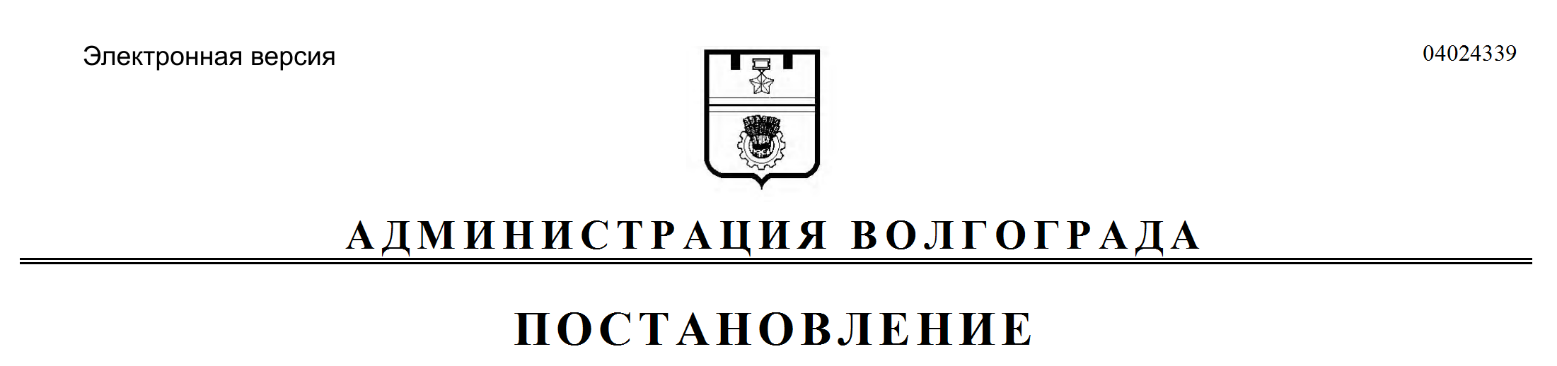 РАСПОРЯЖЕНИЕ